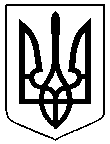 ВІДДІЛ ОСВІТИ БОГУСЛАВСЬКОЇ РАЙДЕРЖАДМІНІСТРАЦІЇНАКАЗ23.05.2017										         № 90-агПро вжиття заходів щодо охорони урожаю зерновихкультур у 2017 роціНа виконання листа Департаменту освіти і науки Київської ОДА від 22.05.2017 року №12-01-13/1725 «Про вжиття протипожежних заходів» та листа Головного управління ДСНС України у Київській області  від 11.05.2017 року №60/1/2913, щодо охорони урожаю зернових культур та грубих кормів від пожеж у 2016 роціНАКАЗУЮ:Керівникам загальноосвітніх та дошкільних закладів:	1.1. Провести батьківські збори , на яких обговорити питання про недопущення пожеж від дитячих пустощів та необережного поводження з вогнем.		1.2. До початку збирання врожаю провести позапланові інструктажі з метою оперативних дій в разі виявлення пожежі та недопущення пожеж на хлібних масивах внаслідок дитячих пустощів з вогнем.		1.3. Провести заняття з керівниками дружин юних пожежників, з питань організації протипожежної безпеки при збиранні врожаю.		1.4. Провести додатково вивчення вимог правил пожежної безпеки під час збирання урожаю та заготівлі грубих кормів.		1.5.Організувати тиждень знань правил безпечної життєдіяльності.		1.6. Надати інформацію про виконану роботу на електронну адресу ludmilapyzova76@ gmail.com до 29.05.2017р.2. Контроль за виконанням наказу залишаю за собою.Начальник відділу освіти	О.В.ПоліщукПідготувала 								  Пижова Л. А.З наказом ознайомлені:К.А. ІвченкоО.В. Миргородський К.М.МиргородськаВ.М. ВербіцькийВ. В. ЗлочевськаН.В. ЛяшенкоЛ.Ф. БайбузТ.Т. НеборакО.О. МохаМ.І. ЧмирО.В. ХимородаС.М.ТкаличМ.І. БайбарзаВ.А. КушнірЛ.І. ДороганьЛ.М. Глазко І.М.Поліщук М.О.ДавиденкоТ.Г. ЦаренкоС.П.НуртаєваГ.М.АртеменкоМ.М.СімакЛ.А.Пушенко Т.В.Жамська